Администрация города Дубны Московской области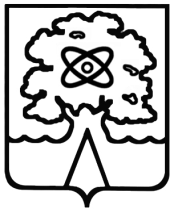 Управление народного образованияМуниципальное бюджетное общеобразовательное учреждение«Гимназия № 3 г. Дубны Московской области»                (Гимназия № 3)УТВЕРЖДАЮДиректор Гимназии № 3___________________ И.В. ЗацепаПриказ № 86/01-02 от 30.08.2013ПОЛОЖЕНИЕоб официальном сайте гимназии №3Настоящее положение разработано в соответствии с Федеральными Законами № 273-ФЗ от 29.12.2012 «Об образовании в Российской Федерации» (статья 29), № 83-ФЗ от 8 мая 2010 г. «О внесении изменений в отдельные законодательные акты Российской Федерации в связи с совершенствованием правового положения государственных (муниципальных) учреждений», № 293-ФЗ от 8 ноября 2010 г. «О внесении изменений в отдельные законодательные акты Российской Федерации в связи с совершенствованием контрольно надзорных функций и оптимизацией предоставления государственных услуг в сфере образования», № 8-ФЗ от 9 февраля 2009 г. «Об обеспечении доступа к информации о деятельности государственных органов и органов местного самоуправления», Распоряжением Правительства РФ от 25 апреля 2011 г. № 729-р г. Москва, Постановлением Правительства России от 10 июля 2013 г. № 582 «Об утверждении Правил размещения на официальном сайте образовательной организации в информационно-телекоммуникационной сети «Интернет» и обновления информации об образовательной организации». Положение определяет основные цели, задачи и порядок функционирования официального Web-сайта (далее сайт) Муниципального бюджетного общеобразовательного учреждения «Гимназия № 3  г. Дубны Московской области» (далее гимназия). 1. Общие положения 1.1 Сайт гимназии создается с целью обеспечения открытости и доступности информации об образовательной организации. 1.2. Основные задачи сайта: – создать условия для реализации информационного обеспечения граждан, органов государственной власти, органов местного самоуправления, родителей и законных представителей учащихся, организаций и общественных объединений о гимназии; – обеспечить широкий доступ всем участникам образовательного процесса к нормативно-правовым, организационно– распорядительным документам, методическим, аналитическим и отчетным материалам гимназии; – обеспечить обратную связь посетителей сайта с участниками образовательного процесса по вопросам реализации образовательного процесса, – обеспечить возможность обсуждения актуальных проблем по вопросам деятельности образовательного учреждения в интерактивном режиме. 1.3. Сайт предназначен для опубликования общезначимой информации официального и неофициального характера, касающейся реализации образовательного процесса на базе гимназии, и включает в себя ссылки на официальные сайты вышестоящих органов управления федерального, регионального и муниципального уровней, других образовательных учреждений г. Дубны Московской области, подведомственных ГОРУНО; организаций-партнеров, может включать неофициальные сайты образовательных учреждений, образовательных проектов и программ, личные сайты работников образования и учащихся, а также ссылки на федеральные и региональные ресурсы, образовательные ресурсы, размещенные в ходе реализации федеральных законов, проектов и программ. 1.4. Под информационными ресурсами гимназии, размещаемыми на официальном сайте, в настоящем Положении понимаются информационные ресурсы, созданные в результате деятельности структур образовательного учреждения, содержащие правовые, нормативные, распорядительные, информационные документы и иную информацию о деятельности образовательного учреждения. 1.5. Под интерактивными сервисами подразумеваются те сервисы, в которых могут участвовать посетители школьного сайта. К таким сервисам относятся обратная связь, голосование, форум, опросы, блог и гостевая книга. 1.6. Доступ к интерактивным сервисам предоставляется только зарегистрированным пользователям. 1.7. При нарушении правил установленных для интерактивных сервисов аккаунт пользователя блокируется модератором без объяснения причины. 2. Структура официального сайта Муниципального бюджетного образовательного учреждения «Гуманитарно-эстетическая гимназия №11 г. Дубны Московской области». Срок хранения информационных ресурсов 2.1. Структура сайта гимназии (разделы и подразделы сайта, содержание информационных ресурсов) утверждаются приказом по гимназии в соответствии с законодательством РФ и иными нормативно-правовыми документами, регламентирующими деятельность образовательного учреждения в области предоставления информации. 2.2. Дополнения, изменения к структуре сайта производятся по мере необходимости и утверждаются дополнительным приказом по гимназии. 2.3. Информация о муниципальных программах, проектах и их реализации, об инновационной деятельности образовательного учреждения и педагогических работников, об итогах городских конкурсов и смотров, о городских педагогических форумах, конференциях и семинарах хранится на сайте 5 лет (межаттестационный период). 2.4. Информация о проведенных праздниках и мероприятиях, годовые и календарные планы работы, положения о конкурсах и смотрах, текущая информация для родителей и общественности хранится на сайте 1 год. 3. Требования к информационному наполнению официального сайта гимназии и порядок обновления материалов и модерации контента интерактивных сервисов 3.1. Руководитель и сотрудники гимназии обеспечивают своевременное обновление информации для размещения на официальном сайте по курируемым направлениям в соответствующих разделах и подразделах сайта (не позднее 3-х дней с момента издания официального документа или проведения мероприятия). 3.2. Обязательному размещению на сайте подлежит в соответствии с законодательством РФ и иными нормативно-правовыми документами, регламентирующими деятельность образовательного учреждения в области предоставления информации. 3.3 Информация, размещаемая на сайте гимназии, не должна: – нарушать авторское право; – содержать ненормативную лексику; – нарушать честь, достоинство и деловую репутацию физических и юридических лиц; – нарушать действующее законодательство и нормы морали; – содержать государственную и коммерческую тайну. 3.4 Порядок размещения информационных ресурсов: 3.4.1 Тематические информационные ресурсы размещаются в соответствующих разделах сайта. 3.4.2 Закрепление ответственных лиц за достоверность и информационное наполнение разделов сайта регулируется приказом по образовательному учреждению.